[MS-OAPX]: OAuth 2.0 Protocol ExtensionsIntellectual Property Rights Notice for Open Specifications DocumentationTechnical Documentation. Microsoft publishes Open Specifications documentation for protocols, file formats, languages, standards as well as overviews of the interaction among each of these technologies. Copyrights. This documentation is covered by Microsoft copyrights. Regardless of any other terms that are contained in the terms of use for the Microsoft website that hosts this documentation, you may make copies of it in order to develop implementations of the technologies described in the Open Specifications and may distribute portions of it in your implementations using these technologies or your documentation as necessary to properly document the implementation. You may also distribute in your implementation, with or without modification, any schema, IDL's, or code samples that are included in the documentation. This permission also applies to any documents that are referenced in the Open Specifications. No Trade Secrets. Microsoft does not claim any trade secret rights in this documentation. Patents. Microsoft has patents that may cover your implementations of the technologies described in the Open Specifications. Neither this notice nor Microsoft's delivery of the documentation grants any licenses under those or any other Microsoft patents. However, a given Open Specification may be covered by Microsoft Open Specification Promise or the Community Promise. If you would prefer a written license, or if the technologies described in the Open Specifications are not covered by the Open Specifications Promise or Community Promise, as applicable, patent licenses are available by contacting iplg@microsoft.com. Trademarks. The names of companies and products contained in this documentation may be covered by trademarks or similar intellectual property rights. This notice does not grant any licenses under those rights. For a list of Microsoft trademarks, visit www.microsoft.com/trademarks. Fictitious Names. The example companies, organizations, products, domain names, e-mail addresses, logos, people, places, and events depicted in this documentation are fictitious. No association with any real company, organization, product, domain name, email address, logo, person, place, or event is intended or should be inferred.Reservation of Rights. All other rights are reserved, and this notice does not grant any rights other than specifically described above, whether by implication, estoppel, or otherwise. Tools. The Open Specifications do not require the use of Microsoft programming tools or programming environments in order for you to develop an implementation. If you have access to Microsoft programming tools and environments you are free to take advantage of them. Certain Open Specifications are intended for use in conjunction with publicly available standard specifications and network programming art, and assumes that the reader either is familiar with the aforementioned material or has immediate access to it.Preliminary Documentation. This Open Specification provides documentation for past and current releases and/or for the pre-release version of this technology. This Open Specification is final documentation for past or current releases as specifically noted in the document, as applicable; it is preliminary documentation for the pre-release versions. Microsoft will release final documentation in connection with the commercial release of the updated or new version of this technology. As the documentation may change between this preliminary version and the final version of this technology, there are risks in relying on preliminary documentation. To the extent that you incur additional development obligations or any other costs as a result of relying on this preliminary documentation, you do so at your own risk.Revision SummaryTable of Contents1	Introduction	71.1	Glossary	71.2	References	81.2.1	Normative References	81.2.2	Informative References	91.3	Overview	91.4	Relationship to Other Protocols	91.5	Prerequisites/Preconditions	101.6	Applicability Statement	101.7	Versioning and Capability Negotiation	101.8	Vendor-Extensible Fields	101.9	Standards Assignments	112	Messages	122.1	Transport	122.2	Common Data Types	122.2.1	HTTP Headers	122.2.1.1	client-request-id	122.2.2	Common URI Parameters	122.2.2.1	resource	132.2.2.2	resource_params	142.2.2.3	ClientRequestId	152.2.2.4	login_hint OR username	152.2.2.5	domain_hint	162.2.2.6	nonce	162.2.2.7	prompt	172.2.2.8	max_age	172.2.2.9	id_token_hint	182.2.3	Common Data Structures	182.2.3.1	requested_token_use	202.2.3.2	assertion	202.2.3.3	resource	212.2.3.3.1	resource request parameter	212.2.3.3.2	resource response parameter	222.2.3.4	use_windows_client_authentication	222.2.3.5	csr	232.2.3.6	csr_type	232.2.3.7	x5c	242.3	Error Codes	242.3.1	invalid_resource	242.3.2	server_error	253	Protocol Details	263.1	OAuthExtension Client Details	263.1.1	Abstract Data Model	263.1.2	Timers	263.1.3	Initialization	263.1.4	Higher-Layer Triggered Events	263.1.5	Message Processing Events and Sequencing Rules	263.1.5.1	Authorization endpoint (/authorize)	263.1.5.1.1	GET	273.1.5.1.1.1	Request Body	273.1.5.1.1.2	Response Body	273.1.5.1.1.3	Processing Details	273.1.5.2	Token endpoint (/token)	273.1.5.2.1	POST	273.1.5.2.1.1	Request Body	273.1.5.2.1.2	Response Body	283.1.5.2.1.3	Processing Details	283.1.6	Timer Events	283.1.7	Other Local Events	283.2	OAuthExtension Server Details	283.2.1	Abstract Data Model	283.2.1.1	Global Server Settings	293.2.1.2	OAuth 2.0 client	293.2.2	Timers	303.2.3	Initialization	303.2.4	Higher-Layer Triggered Events	303.2.5	Message Processing Events and Sequencing Rules	303.2.5.1	Authorization endpoint (/authorize)	303.2.5.1.1	GET	313.2.5.1.1.1	Request Body	323.2.5.1.1.2	Response Body	323.2.5.1.1.3	Processing Details	323.2.5.2	Token endpoint (/token)	333.2.5.2.1	POST	333.2.5.2.1.1	Request Body	343.2.5.2.1.2	Response Body	343.2.5.2.1.3	Processing Details	353.2.6	Timer Events	373.2.7	Other Local Events	374	Protocol Examples	384.1	Authorization Code Request	384.2	Authorization Code Response	384.3	Access Token Request	384.4	Access Token Response	384.5	Access Token Error Response – server_error	384.6	Access Token Request and Response - Use of the requested_token_use parameter	394.6.1	Authorization Code Request	394.6.2	Authorization Code Response	394.6.3	Initial Access Token Request	394.6.4	Initial Access Token Response	404.6.5	OAuth on-behalf-of Request	404.6.6	OAuth on-behalf-of Response	414.7	Access Token Request using Windows Client Authentication	414.8	Authorization Code Request with nonce Parameter	414.9	Authorization Code Request with prompt Parameter	424.10	Authorization Code Request with max_age Parameter	424.11	Authorization Code Request with id_token_hint Parameter	424.12	Access Token Request and Response - OAuth logon certificate requests	434.12.1	Authorization Code Request	434.12.2	Authorization Code Response	434.12.3	Initial Access Token Request	434.12.4	Initial Access Token Response	444.12.5	OAuth logon certificate Request	444.12.6	OAuth logon certificate Response	455	Security	465.1	Security Considerations for Implementers	465.2	Index of Security Parameters	466	Appendix A: Full JSON Schema	477	Appendix B: Product Behavior	488	Change Tracking	499	Index	54IntroductionThe OAuth 2.0 Protocol Extensions specify extensions to [RFC6749] (The OAuth 2.0 Authorization Framework). When no operating system version information is specified, information in this document applies to all relevant versions of Windows. Similarly, when no AD FS behavior level is specified, information in this document applies to all AD FS behavior levels.In addition to the terms specified in section 1.1, the following terms are used in this document:From [RFC6749]:access tokenaccess token requestaccess token responseauthorization codeauthorization code grantauthorization requestauthorization responseauthorization serverclient identifierconfidential clientredirection URIrefresh tokenresource ownerFrom [OIDCCore]:ID tokenSections 1.8, 2, and 3 of this specification are normative and can contain the terms MAY, SHOULD, MUST, MUST NOT, and SHOULD NOT as defined in [RFC2119]. Sections 1.5 and 1.9 are also normative but do not contain those terms. All other sections and examples in this specification are informative.GlossaryThe following terms are specific to this document:Active Directory Federation Services (AD FS): A Microsoft implementation of a federation services provider, which provides a security token service (STS) that can issue security tokens to a caller using various protocols such as WS-Trust, WS-Federation, and Security Assertion Markup Language (SAML) version 2.0.AD FS behavior level: A specification of the functionality available in an AD FS server. Possible values such as  AD_FS_BEHAVIOR_LEVEL_1 and AD_FS_BEHAVIOR_LEVEL_2 are described in [MS-OAPX].AD FS server: See authorization server in [RFC6749].globally unique identifier (GUID): A term used interchangeably with universally unique identifier (UUID) in Microsoft protocol technical documents (TDs). Interchanging the usage of these terms does not imply or require a specific algorithm or mechanism to generate the value. Specifically, the use of this term does not imply or require that the algorithms described in [RFC4122] or [C706] must be used for generating the GUID. See also universally unique identifier (UUID).multi-resource refresh token: A refresh token (see [RFC6749] section 1.5) that can be redeemed for an access token for any resource. If a refresh token is not a multi-resource refresh token, then it can only be redeemed for an access token for the same resource that was originally requested when the refresh token was granted.OAuth logon certificate request: An OAuth request in which a resource, or relying party, acts as a client and uses a previously received access token to request an X.509 certificate. The resulting certificate represents the same identity represented by the access token.OAuth on-behalf-of request: An OAuth request in which a resource, or relying party, acts as a client and uses a previously received access token to request an access token for another resource.relying party (RP): A web application or service that consumes security tokens issued by a security token service (STS).Uniform Resource Identifier (URI): A string that identifies a resource. The URI is an addressing mechanism defined in Internet Engineering Task Force (IETF) Uniform Resource Identifier (URI): Generic Syntax [RFC3986].Windows client authentication: An OAuth 2.0 client authentication mechanism (see [RFC6749] section 2.3) in which the client authenticates via the SPNEGO-based Kerberos and NTLM HTTP Authentication mechanism described in [RFC4599].MAY, SHOULD, MUST, SHOULD NOT, MUST NOT: These terms (in all caps) are used as defined in [RFC2119]. All statements of optional behavior use either MAY, SHOULD, or SHOULD NOT.ReferencesLinks to a document in the Microsoft Open Specifications library point to the correct section in the most recently published version of the referenced document. However, because individual documents in the library are not updated at the same time, the section numbers in the documents may not match. You can confirm the correct section numbering by checking the Errata.  Normative ReferencesWe conduct frequent surveys of the normative references to assure their continued availability. If you have any issue with finding a normative reference, please contact dochelp@microsoft.com. We will assist you in finding the relevant information. [IETFDRAFT-JWK] Jones, M., "JSON Web Key (JWK)", draft-ietf-jose-json-web-key-41, January 2015, https://tools.ietf.org/html/draft-ietf-jose-json-web-key-41[IETFDRAFT-JWT] Internet Engineering Task Force (IETF), "JSON Web Token JWT", draft-ietf-oauth-json-web-token, April 2013, http://tools.ietf.org/html/draft-ietf-oauth-json-web-token-08[MS-WCCE] Microsoft Corporation, "Windows Client Certificate Enrollment Protocol".[OIDCCore] Sakimura, N., Bradley, J., Jones, M., de Medeiros, B., and Mortimore, C., "OpenID Connect Core 1.0 incorporating errata set 1", November 2014, http://openid.net/specs/openid-connect-core-1_0.html[RFC2119] Bradner, S., "Key words for use in RFCs to Indicate Requirement Levels", BCP 14, RFC 2119, March 1997, http://www.rfc-editor.org/rfc/rfc2119.txt[RFC2818] Rescorla, E., "HTTP Over TLS", RFC 2818, May 2000, http://www.rfc-editor.org/rfc/rfc2818.txt[RFC4559] Jaganathan, K., Zhu, L., and Brezak, J., "SPNEGO-based Kerberos and NTLM HTTP Authentication in Microsoft Windows", RFC 4559, June 2006, http://www.rfc-editor.org/rfc/rfc4559.txt[RFC4648] Josefsson, S., "The Base16, Base32, and Base64 Data Encodings", RFC 4648, October 2006, http://www.rfc-editor.org/rfc/rfc4648.txt[RFC5280] Cooper, D., Santesson, S., Farrell, S., et al., "Internet X.509 Public Key Infrastructure Certificate and Certificate Revocation List (CRL) Profile", RFC 5280, May 2008, http://www.ietf.org/rfc/rfc5280.txt[RFC6749] Hardt, D., Ed., "The OAuth 2.0 Authorization Framework", RFC 6749, October 2012, http://www.rfc-editor.org/rfc/rfc6749.txtInformative References[C706] The Open Group, "DCE 1.1: Remote Procedure Call", C706, August 1997, https://www2.opengroup.org/ogsys/catalog/c706[MS-MWBF] Microsoft Corporation, "Microsoft Web Browser Federated Sign-On Protocol".OverviewActive Directory Federation Services (AD FS) implements parts of the OAuth 2.0 Authorization Framework, as defined in [RFC6749]. Additionally, AD FS implements a few extensions to the core protocol outlined in [RFC6749] that are referred to as the OAuth 2.0 Protocol Extensions and are specified in this document. These mandatory extensions need to be implemented by OAuth 2.0 clients that request authorization from AD FS servers using the OAuth 2.0 protocol.Note  Throughout this specification, the fictitious names "client.example.com" and "server.example.com" are used as they are used in [RFC6749].Relationship to Other ProtocolsThe OAuth 2.0 Protocol Extensions (this document) specify extensions to the industry standard OAuth 2.0 Authorization Framework that is defined in [RFC6749]. These extensions are therefore dependent on the OAuth 2.0 protocol and use HTTPS [RFC2818] as the underlying transport protocol.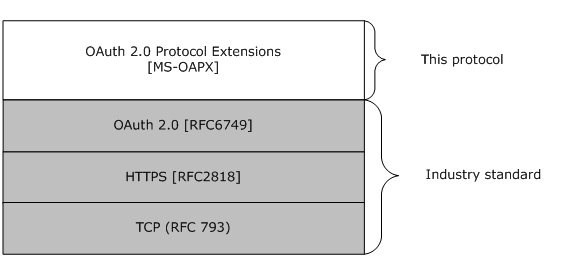 Figure : Protocol dependencyPrerequisites/PreconditionsThe OAuth 2.0 Protocol Extensions define extensions to [RFC6749]. AD FS supports only the Authorization Grant as defined in [RFC6749] section 1.3. A prerequisite to implementing the OAuth 2.0 Protocol Extensions is that the REQUIRED parts of [RFC6749] as they apply to the Authorization Grant have been implemented on the AD FS server.The OAuth 2.0 Protocol Extensions also assume that the OAuth 2.0 client knows the identifier for the resource, or relying party, secured by the AD FS server for which the client is requesting authorization. These extensions also assume that the OAuth 2.0 client knows its own client identifier and all relevant client authentication information if it is a confidential client.Applicability StatementThe OAuth 2.0 Protocol Extensions are supported by all AD FS servers that support the OAuth 2.0 protocol.<1> OAuth 2.0 clients that request authorization using the OAuth 2.0 protocol are required to implement the mandatory extensions defined in this protocol document.Versioning and Capability NegotiationThis document covers versioning issues in the following areas:Supported Transports: The OAuth 2.0 Protocol Extensions only support HTTPS [RFC2818] as the transport protocol. Protocol Versions: The OAuth 2.0 Protocol Extensions do not define protocol versions.Localization: The OAuth 2.0 Protocol Extensions do not return localized strings.Capability Negotiation: The OAuth 2.0 Protocol Extensions do not support capability negotiation.Vendor-Extensible FieldsNone.Standards AssignmentsNone.MessagesTransportThe HTTPS [RFC2818] protocol MUST be used as the transport.Common Data TypesHTTP HeadersThe messages exchanged in the OAuth 2.0 Protocol Extensions use the following HTTP headers in addition to the existing set of standard HTTP headers.client-request-idThe client-request-id header is optional and might be specified by the client role of the OAuth 2.0 Protocol Extensions. This header is used to provide the server role a unique request ID which is then used by the server of the OAuth 2.0 Protocol Extensions to log error messages that were encountered while processing that lookup request. The value of the client-request-id HTTP header MUST be a globally unique identifier (GUID) in standard string representation (see [C706] section 3.1.17 (String UUID) for the format).Note  The client-request-id header and the ClientRequestId query parameter defined in section 2.2.2.3 are mutually exclusive. The client is expected to specify a request identifier by using either one of these mechanisms.The format for the client-request-id header is as follows.String = *(%x20-7E)client-request-id = StringCommon URI ParametersNote: Some of the information in this section is subject to change because it applies to a preliminary product version, and thus may differ from the final version of the software when released. All behavior notes that pertain to the preliminary product version contain specific references to it in the Product Behavior appendix. The following table summarizes the set of common query parameters defined by this specification.resourceNote: Some of the information in this section is subject to change because it applies to a preliminary product version, and thus may differ from the final version of the software when released. All behavior notes that pertain to the preliminary product version contain specific references to it in the Product Behavior appendix.GET /authorize?response_type={response_type}&client_id={client_id}&state={state}&resource={resource}&ClientRequestId={ClientRequestId}&redirect_uri={redirect_uri} HTTP/1.1REQUIREDThe resource query parameter is REQUIRED and MUST be specified by the client role of the OAuth 2.0 Protocol Extensions. When an OAuth 2.0 client requests authorization from an AD FS server (as specified in [RFC6749] sections 4.1 and 4.2), it MUST use the resource query parameter to specify the resource secured by the AD FS server for which it requires an authorization grant. The value of the resource query parameter corresponds to the identifier with which the resource, or relying party, is registered with the AD FS server by an administrator.Note  The resource query parameter is used in addition to the REQUIRED query parameters defined in [RFC6749] section 4.1.1.For an example of the resource query parameter as it is being used, see section 4.1.The format for the resource query parameter is as follows.String = *(%x20-7E)resource = Stringresource_paramsNote: Some of the information in this section is subject to change because it applies to a preliminary product version, and thus may differ from the final version of the software when released. All behavior notes that pertain to the preliminary product version contain specific references to it in the Product Behavior appendix.GET /authorize?response_type={response_type}&client_id={client_id}&state={state}&resource={resource}&ClientRequestId={ClientRequestId}&resource_params={resource_params}&redirect_uri={redirect_uri} HTTP/1.1OPTIONAL.The resource_params query parameter is optional and MAY be specified by the client role of the OAuth 2.0 Protocol Extensions. When an OAuth 2.0 client requests authorization from an AD FS server (as specified in [RFC6749] sections 4.1 and 4.2), it MAY use the resource_params query parameter to specify a set of parameters corresponding to the resource secured by the AD FS server. The resource for which these parameters are specified is identified by the value of the mandatory resource query parameter defined in the previous section.The resource_params query parameter is a base64 URL encoded JSON-formatted string. Padding is not required. The resource_params query parameter MAY contain the optional acr element, which is used to specify a URI indicating the authentication method wanted. The acr element is conceptually similar to the optional wauth parameter defined in the Microsoft Web Browser Federated Sign-On Protocol ([MS-MWBF] section 2.2.3).The following is a representation of the resource_params query parameter in base64 URL decoded JSON form:resource_params= {    "Properties":[{"Key":"acr","Value":"wiaormultiauthn"}]}The values supported for the acr element of the resource_params query parameter are:For an example of the resource_params query parameter as it is being used, see section 4.1.The format for the resource_params query parameter is as follows.String = *(%x20-7E)resource_params = StringClientRequestIdGET /authorize?response_type={response_type}&client_id={client_id}&state={state}&resource={resource}&ClientRequestId={ClientRequestId}&redirect_uri={redirect_uri} HTTP/1.1OPTIONAL.The ClientRequestId query parameter is optional and MAY be specified by the client role of the OAuth 2.0 Protocol Extensions. This parameter is used to provide the server role a request identifier which is then used by the server of the OAuth 2.0 Protocol Extensions to log error messages that were encountered while processing that request. The value of the ClientRequestId query parameter MUST be a globally unique identifier (GUID) in standard string representation (see [C706] section 3.1.17 (String UUID) for the format). For an example of the ClientRequestId query parameter as it is being used, see section 4.1.The format for the ClientRequestId query parameter is as follows.String = *(%x20-7E)ClientRequestId = Stringlogin_hint OR usernameNote: Some of the information in this section is subject to change because it applies to a preliminary product version, and thus may differ from the final version of the software when released. All behavior notes that pertain to the preliminary product version contain specific references to it in the Product Behavior appendix.GET /authorize?response_type={response_type}&client_id={client_id}&state={state}&resource={resource}&login_hint={login_hint}&redirect_uri={redirect_uri} HTTP/1.1OPTIONAL.When an OAuth 2.0 client requests authorization from an AD FS server (as specified in [RFC6749] sections 4.1 and 4.2), it MAY use the login_hint query parameter. This query parameter provides a hint to the AD FS server about the login identifier the end user may use to log in. Note  login_hint and username are aliases that signify the same query parameter and the OAuth 2.0 client may use either of these query parameters to provide a hint to the AD FS server about the login identifier the end user may use to log in.The following is an example of the login_hint query parameter as it is being used (which could be added to the example in section 4.1).&login_hint=janedow@contoso.comThe format for the login_hint query parameter is as follows.String = *(%x20-7E)login_hint OR username = Stringdomain_hintNote: All of the information in this section is subject to change because it applies to a preliminary product version, and thus may differ from the final version of the software when released. All behavior notes that pertain to the preliminary product version contain specific references to it as an aid to the reader.GET /authorize?response_type={response_type}&client_id={client_id}&state={state}&resource={resource}&domain_hint={domain_hint}&redirect_uri={redirect_uri} HTTP/1.1OPTIONAL.When an OAuth 2.0 client requests authorization from an AD FS server (as specified in [RFC6749] sections 4.1 and 4.2), it MAY use the domain_hint query parameter. This query parameter provides a hint to the AD FS server about the backend authentication service the end user can log in to.The AD FS server ignores this parameter unless its ad_fs_behavior_level is AD_FS_BEHAVIOR_LEVEL_2 or higher.The following is an example of the domain_hint query parameter as it is being used.&domain_hint=contoso.comThe format for the domain_hint query parameter is as follows.String = *(%x20-7E)domain_hint = StringnonceNote: All of the information in this section is subject to change because it applies to a preliminary product version, and thus may differ from the final version of the software when released. All behavior notes that pertain to the preliminary product version contain specific references to it as an aid to the reader. GET /authorize?response_type={response_type}&client_id={client_id}&state={state}&resource={resource}&ClientRequestId={ClientRequestId}&redirect_uri={redirect_uri}&nonce={nonce} HTTP/1.1OPTIONAL.The nonce query parameter is OPTIONAL, and can be specified by the client role of the OAuth 2.0 Protocol Extensions. This parameter has the same behavior as the nonce parameter defined in [OIDCCore] section 3.1.2.1, but can be specified regardless of whether the client role also requests the "openid" scope.The AD FS server ignores this parameter unless its ad_fs_behavior_level is AD_FS_BEHAVIOR_LEVEL_2 or higher.For an example of the nonce query parameter being used, see section 4.8.The format for the nonce query parameter is as follows.String = *(%x20-7E)nonce = StringpromptNote: All of the information in this section is subject to change because it applies to a preliminary product version, and thus may differ from the final version of the software when released. All behavior notes that pertain to the preliminary product version contain specific references to it as an aid to the reader. GET /authorize?response_type={response_type}&client_id={client_id}&state={state}&resource={resource}&ClientRequestId={ClientRequestId}&redirect_uri={redirect_uri}&prompt={prompt} HTTP/1.1OPTIONAL.The prompt query parameter is OPTIONAL, and can be specified by the client role of the OAuth 2.0 Protocol Extensions. This parameter has the same behavior as the prompt parameter defined in [OIDCCore] section 3.1.2.1, but can be specified regardless of whether the client role also requests the "openid" scope.The AD FS server ignores this parameter unless its ad_fs_behavior_level is AD_FS_BEHAVIOR_LEVEL_2 or higher.For an example of the prompt query parameter being used, see section 4.9. The format for the prompt query parameter is as follows.String = *(%x20-7E)prompt = Stringmax_ageNote: All of the information in this section is subject to change because it applies to a preliminary product version, and thus may differ from the final version of the software when released. All behavior notes that pertain to the preliminary product version contain specific references to it as an aid to the reader. GET /authorize?response_type={response_type}&client_id={client_id}&state={state}&resource={resource}&ClientRequestId={ClientRequestId}&redirect_uri={redirect_uri}&max_age={max_age} HTTP/1.1OPTIONAL.The max_age query parameter is OPTIONAL, and can be specified by the client role of the OAuth 2.0 Protocol Extensions. This parameter has the same behavior as the max_age parameter defined in [OIDCCore] section 3.1.2.1, but can be specified regardless of whether the client role also requests the "openid" scope.The AD FS server ignores this parameter unless its ad_fs_behavior_level is AD_FS_BEHAVIOR_LEVEL_2 or higher.For an example of the max_age query parameter being used, see section 4.10.The format for the max_age query parameter is as follows.String = *(%x20-7E)max_age = Stringid_token_hintNote: All of the information in this section is subject to change because it applies to a preliminary product version, and thus may differ from the final version of the software when released. All behavior notes that pertain to the preliminary product version contain specific references to it as an aid to the reader. GET /authorize?response_type={response_type}&client_id={client_id}&state={state}&resource={resource}&ClientRequestId={ClientRequestId}&redirect_uri={redirect_uri}&id_token_hint={id_token_hint} HTTP/1.1OPTIONAL.The id_token_hint query parameter is OPTIONAL, and can be specified by the client role of the OAuth 2.0 Protocol Extensions. This parameter has the same behavior as the id_token_hint parameter defined in [OIDCCore] section 3.1.2.1, but can be specified regardless of whether the client role also requests the "openid" scope.The AD FS server ignores this parameter unless its ad_fs_behavior_level is AD_FS_BEHAVIOR_LEVEL_2 or higher.For an example of the id_token_hint query parameter being used, see section 4.11.The format for the id_token_hint query parameter is as follows.String = *(%x20-7E)id_token_hint = StringCommon Data StructuresNote: All of the information in this section is subject to change because it applies to a preliminary product version, and thus may differ from the final version of the software when released. All behavior notes that pertain to the preliminary product version contain specific references to it as an aid to the reader.The following table summarizes the set of common message body parameters defined by this specification.requested_token_useNote: All of the information in this section is subject to change because it applies to a preliminary product version, and thus may differ from the final version of the software when released. All behavior notes that pertain to the preliminary product version contain specific references to it as an aid to the reader.POST /token HTTP/1.1Host: server.example.comContent-Type: application/x-www-form-urlencodedgrant_type={grant_type}&client_id={client_id}&redirect_uri={redirect_uri}&requested_token_use={requested_token_use}&assertion={assertion}&resource={resource}OPTIONAL.The requested_token_use parameter is optional, and can be specified by the client role of the OAuth 2.0 Protocol Extensions in the POST body when making a request to the token endpoint (section 3.2.5.2). The client provides a value of "on_behalf_of" to indicate that the request should be processed as an OAuth on-behalf-of request and a value of "logon_cert" to indicate that the request should be processed as an OAuth logon certificate request.The AD FS server ignores this parameter unless its ad_fs_behavior_level is AD_FS_BEHAVIOR_LEVEL_2 or higher.For an example of the requested_token_use parameter being used, see section 4.6.The format for the requested_token_use parameter is as follows.String = *(%x20-7E)requested_token_use = StringassertionNote: All of the information in this section is subject to change because it applies to a preliminary product version, and thus may differ from the final version of the software when released. All behavior notes that pertain to the preliminary product version contain specific references to it as an aid to the reader. POST /token HTTP/1.1Host: server.example.comContent-Type: application/x-www-form-urlencodedgrant_type={grant_type}&client_id={client_id}&redirect_uri={redirect_uri}&requested_token_use={requested_token_use}&assertion={assertion}&resource={resource}OPTIONAL.The assertion parameter is optional, and can be specified by the client role of the OAuth 2.0 Protocol Extensions in the POST body when making a request to the token endpoint (section 3.2.5.2). The client provides an access token previously received from the AD FS server in the assertion parameter when making an OAuth on-behalf-of request or an OAuth logon certificate request.The AD FS server ignores this parameter unless its ad_fs_behavior_level is AD_FS_BEHAVIOR_LEVEL_2 or higher.For an example of the assertion parameter being used, see section 4.6.The format for the assertion parameter is as follows.String = *(%x20-7E)assertion = StringresourceNote: All of the information in this section is subject to change because it applies to a preliminary product version, and thus may differ from the final version of the software when released. All behavior notes that pertain to the preliminary product version contain specific references to it as an aid to the reader.The resource parameter can be included in either a request to the AD FS server, or in a response from the AD FS server. The following sections describe each use.resource request parameterNote: All of the information in this section is subject to change because it applies to a preliminary product version, and thus may differ from the final version of the software when released. All behavior notes that pertain to the preliminary product version contain specific references to it as an aid to the reader.POST /token HTTP/1.1Host: server.example.comContent-Type: application/x-www-form-urlencodedgrant_type={grant_type}&client_id={client_id}&redirect_uri={redirect_uri}&requested_token_use={requested_token_use}&assertion={assertion}&resource={resource}OPTIONAL.The resource parameter is optional, and can be specified by the client role of the OAuth 2.0 Protocol Extensions in the POST body when making a request to the token endpoint (section 3.2.5.2).When an OAuth 2.0 client makes an OAuth on-behalf-of request to the token endpoint (section 3.2.5.2), it provides the resource parameter to specify the resource secured by the AD FS server for which it requires an access token.An OAuth 2.0 client can also provide the resource parameter when using a multi-resource refresh token to request an access token for a different resource than the one that was used when the refresh token was returned (see [RFC6749] section 6). The resource parameter can only be used with a refresh token if it is a multi-resource refresh token.The value of the resource parameter corresponds to the identifier with which the resource, or relying party, is registered with the AD FS server by an administrator.The AD FS server ignores this parameter unless its ad_fs_behavior_level is AD_FS_BEHAVIOR_LEVEL_2 or higher.For an example of the resource request parameter being used, see section 4.6.The format for the resource request parameter is as follows.String = *(%x20-7E)resource = Stringresource response parameterNote: All of the information in this section is subject to change because it applies to a preliminary product version, and thus may differ from the final version of the software when released. All behavior notes that pertain to the preliminary product version contain specific references to it as an aid to the reader.HTTP/1.1 200 OKContent-Type: application/json;charset=UTF-8{"access_token":{access_token},"token_type":{token_type},"expires_in":{expires_in},"resource":{resource},"refresh_token":{refresh_token}}OPTIONAL.The resource response parameter is optional, and can be specified by the server role of the OAuth 2.0 Protocol Extensions when returning a refresh token. The AD FS server returns the same value of the resource parameter specified by the client in the request to indicate to the client that the refresh token in the response is a multi-resource refresh token.The AD FS server does not return this parameter unless its ad_fs_behavior_level is AD_FS_BEHAVIOR_LEVEL_2 or higher.The format for the resource response parameter is as follows.String = *(%x20-7E)resource = Stringuse_windows_client_authenticationNote: All of the information in this section is subject to change because it applies to a preliminary product version, and thus may differ from the final version of the software when released. All behavior notes that pertain to the preliminary product version contain specific references to it as an aid to the reader. POST /token HTTP/1.1Host: server.example.comContent-Type: application/x-www-form-urlencodedgrant_type={grant_type}&client_id={client_id}&code={code}&redirect_uri={redirect_uri}&use_windows_client_authentication={use_windows_client_authentication}OPTIONAL.The use_windows_client_authentication parameter is optional, and can be specified by the client role of the OAuth 2.0 Protocol Extensions in the POST body when making a request to the token endpoint (section 3.2.5.2). The client provides a value of "true" for the use_windows_client_authentication parameter to indicate that it will authenticate via the HTTP Negotiate Authentication Scheme described in [RFC4559]. The AD FS server ignores this parameter unless its ad_fs_behavior_level is AD_FS_BEHAVIOR_LEVEL_2 or higher.For an example of the use_windows_client_authentication parameter being used, see section 4.7.The format for the use_windows_client_authentication parameter is as follows.String = *(%x20-7E)use_windows_client_authentication = StringcsrNote: All of the information in this section is subject to change because it applies to a preliminary product version, and thus may differ from the final version of the software when released. All behavior notes that pertain to the preliminary product version contain specific references to it as an aid to the reader.POST /token HTTP/1.1Host: server.example.comContent-Type: application/x-www-form-urlencodedgrant_type={grant_type}&client_id={client_id}&redirect_uri={redirect_uri}&requested_token_use={requested_token_use}&assertion={assertion}&csr={csr}&csr_type={csr_type}OPTIONAL.The csr parameter is optional, and can be specified by the client role of the OAuth 2.0 Protocol Extensions in the POST body when making a request to the token endpoint (section 3.1.5.2). The client provides a base64-encoded PKCS#10 certificate request ([MS-WCCE] section 3.1.1.4.3.1.1) in the csr parameter when making an OAuth logon certificate request.The AD FS server ignores this parameter unless its ad_fs_behavior_level is AD_FS_BEHAVIOR_LEVEL_2 or higher.For an example of the csr parameter being used, see section 4.12.The format for the csr parameter is as follows.String = *(%x20-7E)csr = Stringcsr_typeNote: All of the information in this section is subject to change because it applies to a preliminary product version, and thus may differ from the final version of the software when released. All behavior notes that pertain to the preliminary product version contain specific references to it as an aid to the reader.POST /token HTTP/1.1Host: server.example.comContent-Type: application/x-www-form-urlencodedgrant_type={grant_type}&client_id={client_id}&redirect_uri={redirect_uri}&requested_token_use={requested_token_use}&assertion={assertion}&csr={csr}&csr_type={csr_type}OPTIONAL.The csr_type parameter is optional, and can be specified by the client role of the OAuth 2.0 Protocol Extensions in the POST body when making a request to the token endpoint (section 3.1.5.2). The client includes this parameter when providing a csr parameter to indicate the format of the csr parameter. The only supported value for the csr_type parameter is "http://schemas.microsoft.com/windows/pki2009/01/enrollment#PKCS10".The AD FS server ignores this parameter unless its ad_fs_behavior_level is AD_FS_BEHAVIOR_LEVEL_2 or higher.For an example of the csr_type parameter being used, see section 4.12.The format for the csr_type parameter is as follows.String = *(%x20-7E)csr_type = Stringx5cNote: All of the information in this section is subject to change because it applies to a preliminary product version, and thus may differ from the final version of the software when released. All behavior notes that pertain to the preliminary product version contain specific references to it as an aid to the reader.HTTP/1.1 200 OKContent-Type: application/json;charset=UTF-8{"x5c"={x5c},"token_type":{token_type},"expires_in":{expires_in},"resource":{resource},"refresh_token":{refresh_token}}OPTIONAL.The x5c response parameter is optional, and is returned by the AD FS server in response to a successful OAuth logon certificate request. The value returned is a base64-encoded CMS certificate chain or a CMC full PKI response (see [MS-WCCE] section 2.2.2.8).The AD FS server does not return this parameter unless its ad_fs_behavior_level is AD_FS_BEHAVIOR_LEVEL_2 or higher.For an example of the x5c response parameter being used, section 4.12.The format for the x5c response parameter is as follows.String = *(%x20-7E)x5c = StringError CodesThis document defines an extension to the list of error codes defined in [RFC6749].invalid_resource[RFC6749] section 4.1.2.1 (Error Response) defines the error response and error codes sent by the authorization server to the OAuth 2.0 client if the authorization request fails. In addition to the error codes defined in [RFC6749] section 4.1.2.1 (Error Response), the OAuth 2.0 Protocol Extensions define the invalid_resource error code that can be returned by the authorization server when processing an authorization request. If the OAuth 2.0 client specified an invalid resource in its authorization request using the resource query parameter defined in section 2.2.2.1, the authorization server returns the invalid_resource error code in the authorization response.server_errorAs defined in [RFC6749] section 4.1, after successfully retrieving an authorization grant, the OAuth 2.0 client subsequently requests an access token from the authorization server's token endpoint by including the authorization code received in the previous step. [RFC6749] section 5.2 (Error Response) defines the Error Response returned by the authorization server, if it encountered an error while processing the access token request.In addition to the error codes defined in [RFC6749] section 5.2 (Error Response), the OAuth 2.0 Protocol Extensions define the server_error error code. Note that this error code is already defined in [RFC6749] section 4.1.2.1 as an error code returned by the authorization server when processing an authorization code grant request. The OAuth 2.0 Protocol Extensions define the same error code as a possible error code returned by the authorization server when processing an access token request. According to the requirement outlined in [RFC6749] section 6, this error code may also be returned by the authorization server if it encountered an error while processing a request to refresh an access token.Protocol DetailsOAuthExtension Client DetailsThe client role of the OAuth 2.0 Protocol Extensions corresponds to any OAuth 2.0 client that needs to request authorization to access a resource secured by an AD FS server using the Authorization Code Grant flow defined in the OAuth 2.0 protocol specified in [RFC6749]. The client role of this protocol uses the extensions defined in this document.Abstract Data ModelThe client role is expected to be aware of the relying party or resource identifier of the resource server for which it requires authorization. The client role sends this value to the AD FS server using the resource query string parameter.The client role is also expected to be aware of its own client identifier and all relevant client authentication information if it is a confidential client.TimersNone.InitializationThe OAuth 2.0 Protocol Extensions do not define any special initialization requirements.Higher-Layer Triggered EventsNone.Message Processing Events and Sequencing RulesThe resources accessed and manipulated by this protocol are the same as those defined in [RFC6749]. They are also listed below for reference:The HTTP responses to all the HTTP methods are defined in corresponding sections of [RFC6749].The response messages for these methods do not contain custom HTTP headers.Authorization endpoint (/authorize)As defined in [RFC6749] section 3.1 (Authorization Endpoint), the authorization endpoint on the authorization server is used to interact with the resource owner and obtain an authorization grant. The following HTTP methods are allowed to be performed on this endpoint.GETFor the syntax and semantics of the GET method, see section 3.2.5.1.1.Request BodyThe format of the request is defined in [RFC6749] section 4.1.1 (Authorization Request).Response BodyThe format of the response body is defined in [RFC6749] section 4.1.2 (Authorization Response).Processing DetailsThe steps performed by the OAuth 2.0 client to request an authorization code grant are defined in [RFC6749] section 4.1.1 (Authorization Request).If the client chooses to send the optional resource_params query parameter, it MUST send it as a base64 URL encoded JSON-formatted string. The resource_params query parameter MAY include the optional acr element that specifies the URI of the authentication method wanted.Token endpoint (/token)The following HTTP methods are allowed to be performed on this resource.POSTFor the syntax and semantics of the POST method, see section 3.2.5.2.1 with the following addition:In the usage of the client-request-id header, if the client chooses to use the ClientRequestId query parameter, it SHOULD NOT set this HTTP header.Request BodyNote: Some of the information in this section is subject to change because it applies to a preliminary product version, and thus may differ from the final version of the software when released. All behavior notes that pertain to the preliminary product version contain specific references to it in the Product Behavior appendix. The format of the request is defined in [RFC6749] sections 4.1.3 (Access Token Request) and 6 (Refreshing an Access Token).The client can also provide the additional request parameters listed in section 3.2.5.2.1.1.If making an OAuth on-behalf-of request, the client sends a request with the following: the grant_type parameter set to "urn:ietf:params:oauth:grant-type:jwt-bearer", the requested_token_use parameter set to "on_behalf_of", the assertion parameter set to an access token that the client previously received from the AD FS server (the token MUST have been issued to a resource having the same identifier as the client), and the resource parameter set to the identifier of the new resource that an access token is being requested for. An OAuth on-behalf-of request is supported only for confidential clients, and the access token presented MUST have been originally issued with the scope "user_impersonation".If making an OAuth logon certificate request, the client sends a request with the following: the grant_type parameter set to "urn:ietf:params:oauth:grant-type:jwt-bearer", the requested_token_use parameter set to "logon_cert", the assertion parameter set to an access token that the client previously received from the AD FS server (the token MUST have been issued to a resource having the same identifier as the client), the csr_type parameter set to "http://schemas.microsoft.com/windows/pki2009/01/enrollment#PKCS10", and the csr parameter set to a base64-encoded PKCS#10 certificate request ([MS-WCCE] section 2.2.2.6.1). An OAuth logon certificate request is supported only for confidential clients, and the access token presented MUST have been originally issued with the scope "logon_cert".Response BodyNote: Some of the information in this section is subject to change because it applies to a preliminary product version, and thus may differ from the final version of the software when released. All behavior notes that pertain to the preliminary product version contain specific references to it in the Product Behavior appendix.The format of the response body is defined in [RFC6749] sections 4.1.4 (Access Token Response) and 5 (Issuing an Access Token).The server can also provide the additional response parameters listed in section 3.2.5.2.1.2.Processing DetailsThe steps performed by the OAuth 2.0 client to request an access token are defined in [RFC6749] section 4.1.3 (Access Token Request). Additionally, the OAuth 2.0 client MUST expect the AD FS server to respond with an error response according to the requirements of [RFC6749] section 5.2 (Error Response) with the error parameter of the response set to the server_error error code (defined in section 2.3.2).Timer EventsNone.Other Local EventsNone.OAuthExtension Server DetailsThe server role of the OAuth 2.0 Protocol Extensions corresponds to the notion of an authorization server as defined in [RFC6749] section 1.1 (Roles). The server role of this protocol implements support for the extensions defined in this document (the OAuth 2.0 Protocol Extensions).Abstract Data ModelNote: All of the information in this section is subject to change because it applies to a preliminary product version, and thus may differ from the final version of the software when released. All behavior notes that pertain to the preliminary product version contain specific references to it as an aid to the reader. Proper operation of the protocol requires that the AD FS server maintains information about its current AD FS behavior level as well as configuration information about the OAuth 2.0 clients that interact with the AD FS server. This section describes an abstract data model for maintaining that configuration information.The following subsections describe a conceptual model of possible data organization that an implementation maintains to participate in this protocol. The described organization is provided to help explain how the protocol behaves. This specification does not mandate that implementations adhere to this model as long as their external behavior is consistent with that described in this document.Note  The notation (Public) indicates that the element can be directly accessed from outside this protocol.Note  The conceptual data model can be implemented using a variety of techniques. Windows behavior is described for each data item at the end of the appropriate subsection.Global Server SettingsNote: All of the information in this section is subject to change because it applies to a preliminary product version, and thus may differ from the final version of the software when released. All behavior notes that pertain to the preliminary product version contain specific references to it as an aid to the reader. The AD FS server maintains the following global fields:ad_fs_behavior_level (Public): The AD FS behavior level, a specification of the functionality available at the AD FS server. Possible values are AD_FS_BEHAVIOR_LEVEL_1 and AD_FS_BEHAVIOR_LEVEL_2.<2>OAuth 2.0 clientNote: All of the information in this section is subject to change because it applies to a preliminary product version, and thus may differ from the final version of the software when released. All behavior notes that pertain to the preliminary product version contain specific references to it as an aid to the reader. Before initiating any protocol requests to the AD FS server, a client must first be registered with the server as described in [RFC6749] section 2.The mechanism by which a client is registered with the server is implementation-specific and is not addressed in this protocol.The following is a potential representation for organizing client registration data. The data is organized as a series of records, each representing a client. The fields of this record are as follows:client_id: A string field that uniquely identifies the client.client_type: Either public or confidential as described in [RFC6749] section 2.1. Confidential clients are required to authenticate to the AD FS server as described in [RFC6749] section 2.3 when making requests to the token endpoint (section 3.2.5.2). Confidential clients are only supported if the ad_fs_behavior_level is AD_FS_BEHAVIOR_LEVEL_2 or higher.Windows_client_authentication_accounts: A collection of identifiers for any Windows accounts that can be used when authenticating this client via Windows client authentication. Any format that uniquely identifies an account can be used. This field is only applicable if the client_type is confidential.sign_certificates: A list of certificates registered by the client to sign future requests that use private_key_jwt as the authentication method, as described in [OIDCCore]. This field is optional and is applicable only if the client_type is confidential.jwks_uri: A URI that hosts a valid JSON Web Key Set (JWK Set) according to the requirements in [IETFDRAFT-JWK]. The public keys that are present in the JWK Set are used by the client to sign future requests that use private_key_jwt as the authentication method, as described in [OIDCCore]. This field is optional and is only applicable if the client_type is confidential. The AD FS server stores the public keys that are present in the JWK Set that satisfy all the following requirements. Any keys that do not satisfy the requirements are ignored and not stored by the AD FS server.Field kty, as described in [IETFDRAFT-JWK], is "RSA".Field use, as described in [IETFDRAFT-JWK], is either "sig" or is not present.Either fields x5t and x5c are present, as described in [IETFDRAFT-JWK], or fields kid, n, and e are present, as described in [IETFDRAFT-JWK].TimersNone.InitializationThe OAuth 2.0 Protocol Extensions do not define any special initialization requirements.Higher-Layer Triggered EventsNone.Message Processing Events and Sequencing RulesThe resources accessed and manipulated by this protocol are the same as those defined in [RFC6749]. They are also listed below for reference:The HTTP responses to all the HTTP methods are defined in corresponding sections of [RFC6749].The response messages for these methods do not contain custom HTTP headers.Authorization endpoint (/authorize)As defined in [RFC6749] section 3.1 (Authorization Endpoint), the authorization endpoint on the authorization server is used to interact with the resource owner and obtain an authorization grant. The following HTTP methods are allowed to be performed on this endpoint.GETNote: Some of the information in this section is subject to change because it applies to a preliminary product version, and thus may differ from the final version of the software when released. All behavior notes that pertain to the preliminary product version contain specific references to it in the Product Behavior appendix.This method is transported by an HTTP GET.The method can be invoked through the following URI:/authorize?response_type={response_type}&client_id={client_id}&redirect_uri={redirect_uri}&scope={scope}&state={state}&resource={resource}&resource_params={resource_params}&ClientRequestId={ClientRequestId}&login_hint={login_hint}The format of the authorization request is specified in [RFC6749] section 4.1.1 (Authorization Request). The OAuth 2.0 client MUST specify the query parameters marked as REQUIRED in [RFC6749] section 4.1.1. In addition to the query parameters marked as REQUIRED in [RFC6749] section 4.1.1, the OAuth 2.0 client uses the following query parameters, which are defined in section 2.2.2 of this document.resource: REQUIRED. The client MUST indicate the resource for which it requires authorization from the AD FS server using the resource parameter.resource_params: OPTIONAL. The client may choose to specify this optional query parameter to specify a set of parameters corresponding to the resource secured by the AD FS server for which it requires authorization.ClientRequestId: OPTIONAL. The client may choose to specify this optional query parameter to specify a request ID which is used when logging errors or failures that occur while processing the request.login_hint: OPTIONAL. The client may choose to specify this optional query parameter to provide a hint to the AD FS server about the login identifier the end user may use to log in.domain_hint: OPTIONAL. The client can choose to specify this optional query parameter to provide a hint to the AD FS server about the backend authentication service the end user can log in to.nonce: OPTIONAL. The client can choose to specify this optional query parameter. It is used in the same way as the nonce parameter defined in [OIDCCore] section 3.1.2.1.prompt: OPTIONAL. The client can choose to specify this optional query parameter. It is used in the same way as the prompt parameter defined in [OIDCCore] section 3.1.2.1.max_age: OPTIONAL. The client can choose to specify this optional query parameter. It is used in the same way as the max_age parameter defined in [OIDCCore] section 3.1.2.1.id_token_hint: OPTIONAL. The client can choose to specify this optional query parameter. It is used in the same way as the id_token_hint parameter defined in [OIDCCore] section 3.1.2.1.The request message for this method may contain the following optional HTTP headers. The header syntax is defined in section 2.2.1.The response message for this method does not contain any custom HTTP headers.The response message for this method can result in the status codes defined in [RFC6749] section 4.1.2.Request BodyThe format of the request is defined in [RFC6749] section 4.1.1 (Authorization Request).Response BodyThe format of the response body is defined in [RFC6749] section 4.1.2 (Authorization Response).Processing DetailsNote: Some of the information in this section is subject to change because it applies to a preliminary product version, and thus may differ from the final version of the software when released. All behavior notes that pertain to the preliminary product version contain specific references to it in the Product Behavior appendix. The steps performed by the AD FS server to respond to an authorization code request are defined in [RFC6749] section 4.1.2 (Authorization Response).The following additional processing steps are expected as a result of the extensions included in this document:The AD FS server MUST validate that the resource query parameter was specified by the OAuth 2.0 client. The AD FS server MUST validate that the resource query parameter specified by the OAuth 2.0 client matches a resource or relying party registered with the AD FS server.If the resource query parameter is invalid or not found to be registered on the AD FS server, the AD FS server must respond to the OAuth 2.0 0 client as per the requirements of [RFC6749] section 4.1.2.1 (Error Response). The REQUIRED error parameter of the response MUST be set to the invalid_resource error code as defined in section 2.3.1.If the OAuth 2.0 client specified the resource_params query parameter the AD FS server MUST base64 URL decode the value of this query parameter, treating padding characters as optional, and convert it to a JSON object for further processing (that is, parse the string value of the query parameter and convert it to a JSON object).If the OAuth 2.0 client specified an authentication method URI as part of the acr element of the resource_params query parameter and if the authentication method is valid, the AD FS server MUST use that authentication method when authenticating the user.If the authentication method specified as part of the acr element is invalid or not supported by the AD FS server, the AD FS server MUST respond to the OAuth 2.0 client according to the requirements of [RFC6749] section 4.1.2.1. The REQUIRED error parameter of the response MUST be set to invalid_request error code as defined in [RFC6749] section 4.1.2.1. This error code is also returned if the value of the resource_params query parameter is invalid (that is, if it cannot be base64 URL decoded or is an invalid JSON-formatted string).If the OAuth 2.0 client specified the login_hint query parameter, the AD FS server SHOULD use the value of the login_hint query parameter as a hint about the login identifier the end user may use to log in.If the OAuth 2.0 client specified either the ClientRequestId query parameter or the client-request-id HTTP header in the access token request, the AD FS server MUST use the request identifier specified in the request when logging errors or failures that occur while processing that authorization request.If the OAuth 2.0 client specifies both the ClientRequestId query parameter as well as the client-request-id HTTP header, the AD FS server MUST use the value specified in the query parameter, when logging errors or failures that occur while processing that authorization request and ignore the value specified in the HTTP header.If the AD FS server's ad_fs_behavior_level is AD_FS_BEHAVIOR_LEVEL_2 or higher and the OAuth 2.0 client specified the nonce query parameter, the AD FS server includes the provided nonce value in any ID tokens issued for this request as described in [OIDCCore] section 3.1.2.1.If the AD FS server's ad_fs_behavior_level is AD_FS_BEHAVIOR_LEVEL_2 or higher and the OAuth 2.0 client provided a value of "none" or "login" for the prompt query parameter, the AD FS server follows the behavior described for the prompt parameter in [OIDCCore] section 3.1.2.1.If the AD FS server's ad_fs_behavior_level is AD_FS_BEHAVIOR_LEVEL_2 or higher and the OAuth 2.0 client specified the max_age query parameter, the AD FS server follows the processing rules for the max_age parameter described in [OIDCCore] section 3.1.2.1.If the AD FS server's ad_fs_behavior_level is AD_FS_BEHAVIOR_LEVEL_2 or higher and the OAuth 2.0 client specified the id_token_hint query parameter, the AD FS server follows the processing rules for the id_token_hint parameter described in [OIDCCore] section 3.1.2.1.Token endpoint (/token)As defined in [RFC6749] section 3.2 (Token Endpoint), the token endpoint on the AD FS server is used by an OAuth 2.0 client to obtain an access token by presenting its authorization grant or refresh token. The following HTTP methods are allowed to be performed on this endpoint.POSTThis operation is transported by an HTTP POSTThe operation can be invoked through the following URI:/token?ClientRequestId={ClientRequestId}The format of the access token request is specified in [RFC6749] section 4.1.3 (Access Token Request). The OAuth 2.0 client MUST specify the query parameters marked as REQUIRED in [RFC6749] section 4.1.3.In addition to the query parameters marked as REQUIRED in [RFC6749] section 4.1.3, the OAuth 2.0 client can choose to send the ClientRequestId query parameter.ClientRequestId: OPTIONAL. The client may choose to specify this optional query parameter to specify a request ID which is used when logging errors or failures that occur while processing the request.The request message for this method may contain the following optional HTTP headers. The header syntax is defined in section 2.2.1.The response message for this method does not contain any custom HTTP headers.The response message for this method can result in the status codes defined in [RFC6749] sections 5.1 (Successful Response) and 5.2 (Error Response). Additionally, if the AD FS server encountered an error while processing the client's access token request, it may return the server_error error code defined in this document.Request BodyNote: Some of the information in this section is subject to change because it applies to a preliminary product version, and thus may differ from the final version of the software when released. All behavior notes that pertain to the preliminary product version contain specific references to it in the Product Behavior appendix. The format of the request is defined in [RFC6749] sections 4.1.3 (Access Token Request) and 6 (Refreshing an Access Token).In addition to the POST body parameters described in [RFC6749] section 4.1.3, the OAuth 2.0 client can choose to send the following additional parameters:requested_token_use: OPTIONAL. See sections 2.2.3 and 2.2.3.1.assertion: OPTIONAL. See sections 2.2.3 and 2.2.3.2.resource: OPTIONAL. See sections 2.2.3 and 2.2.3.3.1.use_windows_client_authentication: OPTIONAL. See sections 2.2.3 and 2.2.3.4.csr: OPTIONAL. See sections 2.2.3 and 2.2.3.5.csr_type: OPTIONAL. See sections 2.2.3 and 2.2.3.6.Response BodyNote: Some of the information in this section is subject to change because it applies to a preliminary product version, and thus may differ from the final version of the software when released. All behavior notes that pertain to the preliminary product version contain specific references to it in the Product Behavior appendix.The format of the response body is defined in [RFC6749] sections 4.1.4 (Access Token Response) and 5 (Issuing an Access Token).In addition to the response parameters defined in [RFC6749], the server can also send the following response parameters:resource: OPTIONAL. See sections 2.2.3 and 2.2.3.3.2.x5c: OPTIONAL. See sections 2.2.3 and 2.2.3.7.Processing DetailsNote: Some of the information in this section is subject to change because it applies to a preliminary product version, and thus may differ from the final version of the software when released. All behavior notes that pertain to the preliminary product version contain specific references to it in the Product Behavior appendix. The steps performed by the AD FS server to process an OAuth 2.0 client's access token request are defined in [RFC6749] sections 4.1.3 (Access Token Response), 5 (Issuing an Access Token), and 6 (Refreshing an Access Token).The following additional processing steps are expected as a result of the extensions included in this document:If the OAuth 2.0 client specified either the ClientRequestId query parameter or the client-request-id HTTP header in the access token request, the AD FS server MUST use the request identifier specified in the request when logging errors or failures that occur while processing that access token request.If the OAuth 2.0 client specifies both the ClientRequestId query parameter as well as the client-request-id HTTP header, the AD FS server MUST use the value specified in the query parameter, when logging errors or failures that occur while processing that authorization request and ignore the value specified in the HTTP header.If the AD FS server encountered an internal error when processing the OAuth 2.0 client's access token request, it MUST respond to the OAuth 2.0 client according to the requirements of [RFC6749] section 5.2 (Error Response). The REQUIRED error parameter of the response MUST be set to server_error.If the AD FS server's ad_fs_behavior_level is AD_FS_BEHAVIOR_LEVEL_2 or higher and the client is refreshing an access token ([RFC6749] section 6):If the client provides a resource parameter in the request and the provided refresh token is a multi-resource refresh token, the AD FS server issues the access token for the resource given in this request. Otherwise, the AD FS server returns an access token for the same resource as was specified when the refresh token was initially granted to the client.If the AD FS server's ad_fs_behavior_level is AD_FS_BEHAVIOR_LEVEL_2 or higher and the server is returning a multi-resource refresh token, it includes a resource parameter in the response set to the identifier of the resource for which the current access token is being issued.If the AD FS server's ad_fs_behavior_level is AD_FS_BEHAVIOR_LEVEL_2 or higher and the use_windows_client_authentication parameter has a value of "true", the AD FS server authenticates the client via the HTTP Negotiate Authentication Scheme described in [RFC4559].Upon successful authentication using the HTTP Negotiate Authentication Scheme, the AD FS server verifies that the account used to authenticate is one that was previously associated with the client during client registration: if there is a client registration record with client_id matching the client_id parameter in the request and the account used is included in the Windows_client_authentication_accounts field of the client registration record, then the client authentication is successful and processing continues. Otherwise, the AD FS server sends an error response to the OAuth 2.0 client according to the requirements of [RFC6749] section 5.2 (Error Response). The REQUIRED error parameter of the response MUST be set to invalid_client.If the AD FS server's ad_fs_behavior_level is AD_FS_BEHAVIOR_LEVEL_2 or higher and the client is authenticating using private key jwt, as described in [OIDCCore] section 9:If the client is not configured with the AD FS server to use either the jwks_uri or sign_certificates ADM element, as described in section 3.2.1.2, the AD FS server MUST send an error response to the OAuth 2.0 client according to the requirements of [RFC6749] section 5.2 (Error Response). The REQUIRED error parameter of the response MUST be set to invalid_client.If the client is configured with the AD FS server to use either the jwks_uri or sign_certificates ADM element, as described in section 3.2.1.2, the AD FS server MUST validate the JSON Web Token signature [IETFDRAFT-JWT] using the certificate or public key identified by the x5t or kid field [IETFDRAFT-JWK] according to the requirements in [IETFDRAFT-JWT]. If the signature cannot be verified, the AD FS server MUST send an error response to the OAuth 2.0 client according to the requirements of [RFC6749] section 5.2 (Error Response). The REQUIRED error parameter of the response MUST be set to invalid_client.If the AD FS server's ad_fs_behavior_level is AD_FS_BEHAVIOR_LEVEL_2 or higher and the grant_type parameter has a value of "urn:ietf:params:oauth:grant-type:jwt-bearer":If the requested_token_use parameter is not present or has any value other than "on_behalf_of" or "logon_cert", the AD FS server MUST send an error response to the OAuth 2.0 client according to the requirements of [RFC6749] section 5.2 (Error Response). The REQUIRED error parameter of the response MUST be set to invalid_request.If the assertion parameter is not present, the AD FS server MUST send an error response to the OAuth 2.0 client according to the requirements of [RFC6749] section 5.2 (Error Response). The REQUIRED error parameter of the response MUST be set to invalid_request.If the resource parameter is not present, the AD FS server MUST send an error response to the OAuth 2.0 client according to the requirements of [RFC6749] section 5.2 (Error Response). The REQUIRED error parameter of the response MUST be set to invalid_request.If the resource parameter is invalid or not found to be registered on the AD FS server, the AD FS server MUST send an error response to the OAuth 2.0 client according to the requirements of [RFC6749] section 5.2 (Error Response). The REQUIRED error parameter of the response MUST be set to invalid_grant.If the client specified by the client_id parameter (or otherwise identified by a client authentication method) is not a confidential client or did not provide valid client credentials according to [RFC6749] section 2.3, the AD FS server MUST send an error response to the OAuth 2.0 client according to the requirements of [RFC6749] section 5.2 (Error Response). The REQUIRED error parameter of the response MUST be set to invalid_client.If the requested_token_use parameter has a value of "on_behalf_of":If the assertion parameter does not contain a valid, non-expired access token previously issued by the AD FS server for the scope "user_impersonation" to the resource whose identifier matches the current client identifier (provided either in the client_id parameter or via the client authentication), the AD FS server MUST send an error response to the OAuth 2.0 client according to the requirements of [RFC6749] section 5.2 (Error Response). The REQUIRED error parameter of the response MUST be set to invalid_grant.The AD FS server issues a new access token to the resource given in the resource parameter.If the requested_token_use parameter has a value of "logon_cert":If the assertion parameter does not contain a valid, non-expired access token that was previously issued by the AD FS server for the scope "logon_cert" to the resource whose identifier matches the current client identifier (provided either in the client_id parameter or by using client authentication), the AD FS server MUST send an error response to the OAuth 2.0 client according to the requirements of [RFC6749] section 5.2 (Error Response). The REQUIRED error parameter of the response MUST be set to invalid_grant.If the csr_type parameter is not present or is not set to a value of "http://schemas.microsoft.com/windows/pki2009/01/enrollment#PKCS10", the AD FS server MUST send an error response to the OAuth 2.0 client according to the requirements of [RFC6749] section 5.2 (Error Response). The REQUIRED error parameter of the response MUST be set to invalid_request.If the csr parameter is not present or is not a valid base64-encoded PKCS#10 request ([MS-WCCE] section 2.2.2.6.1), the AD FS server MUST send an error response to the OAuth 2.0 client according to the requirements of [RFC6749] section 5.2 (Error Response). The REQUIRED error parameter of the response MUST be set to invalid_request.The AD FS server omits the access_token parameter from the response and instead provides a base64-encoded CMS certificate chain or a CMC full PKI response ([MS-WCCE] section 2.2.2.8) in the x5c response parameter. The response that is given in the x5c parameter is created based upon the request in the csr parameter, as described in [MS-WCCE] section 3.2.1.4.2.1.4.1, with the following exceptions:All fields in the original request except for SubjectPublicKeyInfo are ignored.The Subject field of the response MUST match the identity that is represented by the original access token provided in the assertion parameter.The Extended Key Usage field ([RFC5280] section 4.2.1.12) contains the OIDs 1.3.6.1.5.5.7.3.2 (clientAuth) and 1.3.6.1.4.1.311.20.2.2 (smartcardLogin).If the AD FS server's ad_fs_behavior_level is AD_FS_BEHAVIOR_LEVEL_2 or higher and it has not encountered any prior errors in processing, the AD FS server includes an ID token in the response as described in [OIDCCore] section 3.1.3.3.Timer EventsNone.Other Local EventsNone.Protocol ExamplesNote  Throughout these examples, the fictitious names "client.example.com" and "server.example.com" are used as they are used in [RFC6749].Note  Throughout these examples, the HTTP samples contain extra line breaks to enhance readability.Authorization Code RequestRefer to [RFC6749] section 4.1.1 (Authorization Request).GET /authorize?response_type=code&client_id=s6BhdRkqt3&state=xyz  &resource= https:%2F%2Fresource_server  &ClientRequestId=EC09AB2D-9655-453B-B555-3317011523E8  &resource_params=eyJQcm9wZXJ0aWVzIjpbeyJLZXkiOiJhY3IiLCJWYWx1ZSI6IndpYW9ybXVsdGlhdXRobiJ9XX0  &redirect_uri=https%3A%2F%2Fclient%2Eexample%2Ecom%2Fcb HTTP/1.1Host: server.example.comAuthorization Code ResponseRefer to [RFC6749] section 4.1.2 (Authorization Response).HTTP/1.1 302 FoundLocation: https://client.example.com/cb?code=SplxlOBeZQQYbYS6WxSbIA&state=xyzAccess Token RequestRefer to [RFC6749] section 4.1.3 (Access Token Request).POST /token HTTP/1.1Host: server.example.com     Content-Type: application/x-www-form-urlencodedgrant_type=authorization_code&client_id=s6BhdRkqt3&code=SplxlOBeZQQYbYS6WxSbIA&redirect_uri=https%3A%2F%2Fclient%2Eexample%2Ecom%2FcbAccess Token ResponseRefer to [RFC6749] section 5.1 (Successful Response).HTTP/1.1 200 OKContent-Type: application/json;charset=UTF-8Cache-Control: no-storePragma: no-cache{  "access_token":"2YotnFZFEjr1zCsicMWpAA",  "token_type":"bearer",  "expires_in":3600,  "refresh_token":"tGzv3JOkF0XG5Qx2TlKWIA"}Access Token Error Response – server_errorHTTP/1.1 400 Bad RequestContent-Type: application/json;charset=UTF-8Cache-Control: no-storePragma: no-cache{  "error":"server_error"}Access Token Request and Response - Use of the requested_token_use parameterNote: All of the information in this section is subject to change because it applies to a preliminary product version, and thus may differ from the final version of the software when released. All behavior notes that pertain to the preliminary product version contain specific references to it as an aid to the reader. This example shows the sequence of requests and responses involved in the use of the requested_token_use parameter.Authorization Code RequestNote: All of the information in this section is subject to change because it applies to a preliminary product version, and thus may differ from the final version of the software when released. All behavior notes that pertain to the preliminary product version contain specific references to it as an aid to the reader. Below is the initial authorization code request made by the client. Note that the client requests the "user_impersonation" scope, because only an access token that was granted with this scope can be used later when making an OAuth on-behalf-of request.GET /authorize?response_type=code&client_id=s6BhdRkqt3  &resource=https%3A%2F%2Fresource_server1  &redirect_uri=https%3A%2F%2Fclient%2Eexample%2Ecom%2Fcb HTTP/1.1  &scope=user_impersonationHost: server.example.comAuthorization Code ResponseNote: All of the information in this section is subject to change because it applies to a preliminary product version, and thus may differ from the final version of the software when released. All behavior notes that pertain to the preliminary product version contain specific references to it as an aid to the reader. In this example sequence of requests and responses, the AD FS server returns the message below in response to the request in section 4.6.1. Note that because the AD FS server has not rejected the request or indicated a reduced scope via the scope response parameter, this response was granted with the previously requested "user_impersonation" scope.HTTP/1.1 302 FoundLocation: https://client.example.com/cb?code=SplxlOBeZQQYbYS6WxSbIA Initial Access Token RequestNote: All of the information in this section is subject to change because it applies to a preliminary product version, and thus may differ from the final version of the software when released. All behavior notes that pertain to the preliminary product version contain specific references to it as an aid to the reader. In this example sequence of requests and responses, the client redeems the authorization code received in section 4.6.2 by making the request below.POST /token HTTP/1.1Host: server.example.comContent-Type: application/x-www-form-urlencodedgrant_type=authorization_code&client_id=s6BhdRkqt3&code=SplxlOBeZQQYbYS6WxSbIA&redirect_uri=https%3A%2F%2Fclient%2Eexample%2Ecom%2FcbInitial Access Token ResponseNote: All of the information in this section is subject to change because it applies to a preliminary product version, and thus may differ from the final version of the software when released. All behavior notes that pertain to the preliminary product version contain specific references to it as an aid to the reader. In this example sequence of requests and responses, the AD FS server returns the message below in response to the request in section 4.6.3.HTTP/1.1 200 OKContent-Type: application/json;charset=UTF-8Cache-Control: no-storePragma: no-cache{  "access_token":"2YotnFZFEjr1zCsicMWpAA",  "token_type":"bearer",  "expires_in":3600,  "refresh_token":"tGzv3JOkF0XG5Qx2TlKWIA"}OAuth on-behalf-of RequestNote: All of the information in this section is subject to change because it applies to a preliminary product version, and thus may differ from the final version of the software when released. All behavior notes that pertain to the preliminary product version contain specific references to it as an aid to the reader. In this example sequence of requests and responses, the first resource, "https://resource_server1", having received the original access token shown in section 4.6.4, acts as a client and plays that access token to the AD FS server in order to request an access token for a new resource, "https://resource_server2".Note that the grant_type is "urn:ietf:params:oauth:grant-type:jwt-bearer", the requested_token_use is "on_behalf_of", the assertion is the access token returned in section 4.6.3, the client_id is the same as the resource given in the initial request in section 4.6.1, that this is a confidential client, and that the resource parameter is for the new resource, "https://resource_server2".POST /token HTTP/1.1Host: server.example.comContent-Type: application/x-www-form-urlencodedgrant_type=urn%3Aietf%3Aparams%3Aoauth%3Agrant-type%3Ajwt-bearer&requested_token_use=on_behalf_of&assertion=2YotnFZFEjr1zCsicMWpAA&client_id=https%3A%2F%2Fresource_server1&client_secret=7Fjfp0ZBr1KtDRbnfVdmIw&resource=https%3A%2F%2Fresource_server2OAuth on-behalf-of ResponseNote: All of the information in this section is subject to change because it applies to a preliminary product version, and thus may differ from the final version of the software when released. All behavior notes that pertain to the preliminary product version contain specific references to it as an aid to the reader. In this example sequence of requests and responses, the AD FS server returns the below in response to the request in section 4.6.5. The new access token is now intended for resource "https://resource_server2" rather than "https://resource_server1" as the token returned in section 4.6.4 was.HTTP/1.1 200 OKContent-Type: application/json;charset=UTF-8Cache-Control: no-storePragma: no-cache{  "access_token":"2YotnFZFEjr1zCsicMWpAA2B",  "token_type":"bearer",  "expires_in":3600,}Access Token Request using Windows Client AuthenticationNote: All of the information in this section is subject to change because it applies to a preliminary product version, and thus may differ from the final version of the software when released. All behavior notes that pertain to the preliminary product version contain specific references to it as an aid to the reader. Refer to [RFC6749] section 4.1.3 (Access Token Request).POST /token HTTP/1.1Host: server.example.comContent-Type: application/x-www-form-urlencodedAuthorization: Negotiate 89a8742aa8729a8b028grant_type=authorization_code&client_id=s6BhdRkqt3&code=SplxlOBeZQQYbYS6WxSbIA&redirect_uri=https%3A%2F%2Fclient%2Eexample%2Ecom%2Fcb&use_windows_client_authentication=trueAuthorization Code Request with nonce ParameterNote: All of the information in this section is subject to change because it applies to a preliminary product version, and thus may differ from the final version of the software when released. All behavior notes that pertain to the preliminary product version contain specific references to it as an aid to the reader. Refer to [RFC6749] section 4.1.1 (Authorization Request). For more information on the nonce parameter, see [OIDCCore] section 3.1.2.1.GET /authorize?response_type=code&client_id=s6BhdRkqt3&state=xyz  &resource= https:%2F%2Fresource_server  &ClientRequestId=EC09AB2D-9655-453B-B555-3317011523E8  &nonce=abc123  &redirect_uri=https%3A%2F%2Fclient%2Eexample%2Ecom%2Fcb HTTP/1.1Host: server.example.comAuthorization Code Request with prompt ParameterNote: All of the information in this section is subject to change because it applies to a preliminary product version, and thus may differ from the final version of the software when released. All behavior notes that pertain to the preliminary product version contain specific references to it as an aid to the reader. Refer to [RFC6749] section 4.1.1 (Authorization Request). For more information on the prompt parameter, see [OIDCCore] section 3.1.2.1.GET /authorize?response_type=code&client_id=s6BhdRkqt3&state=xyz  &resource= https:%2F%2Fresource_server  &ClientRequestId=EC09AB2D-9655-453B-B555-3317011523E8  &prompt=login  &redirect_uri=https%3A%2F%2Fclient%2Eexample%2Ecom%2Fcb HTTP/1.1Host: server.example.comAuthorization Code Request with max_age ParameterNote: All of the information in this section is subject to change because it applies to a preliminary product version, and thus may differ from the final version of the software when released. All behavior notes that pertain to the preliminary product version contain specific references to it as an aid to the reader. Refer to [RFC6749] section 4.1.1 (Authorization Request). For more information on the max_age parameter, see [OIDCCore] section 3.1.2.1.GET /authorize?response_type=code&client_id=s6BhdRkqt3&state=xyz  &resource= https:%2F%2Fresource_server  &ClientRequestId=EC09AB2D-9655-453B-B555-3317011523E8  &max_age=6000  &redirect_uri=https%3A%2F%2Fclient%2Eexample%2Ecom%2Fcb HTTP/1.1Host: server.example.comAuthorization Code Request with id_token_hint ParameterNote: All of the information in this section is subject to change because it applies to a preliminary product version, and thus may differ from the final version of the software when released. All behavior notes that pertain to the preliminary product version contain specific references to it as an aid to the reader. Refer to [RFC6749] section 4.1.1 (Authorization Request). For more information on the id_token_hint parameter, see [OIDCCore] section 3.1.2.1.GET /authorize?response_type=code&client_id=s6BhdRkqt3&state=xyz  &resource= https:%2F%2Fresource_server  &ClientRequestId=EC09AB2D-9655-453B-B555-3317011523E8        &id_token_hint=eyJhbGciOiJSUzI1NiIsImtpZCI6IjFlOWdkazcifQ.ewogImlzcyI6ICJodHRwOi8vc2VydmVyLmV4YW1wbGUuY29tIiwKICJzdWIiOiAiMjQ4Mjg5NzYxMDAxIiwKICJhdWQiOiAiczZCaGRSa3F0MyIsCiAibm9uY2UiOiAibi0wUzZfV3pBMk1qIiwKICJleHAiOiAxMzExMjgxOTcwLAogImlhdCI6IDEzMTEyODA5NzAKfQ.ggW8hZ1EuVLuxNuuIJKX_V8a_OMXzR0EHR9R6jgdqrOOF4daGU96Sr_P6qJp6IcmD3HP99Obi1PRs-cwh3LO-p146waJ8IhehcwL7F09JdijmBqkvPeB2T9CJNqeGpe-gccMg4vfKjkM8FcGvnzZUN4_KSP0aAp1tOJ1zZwgjxqGByKHiOtX7TpdQyHE5lcMiKPXfEIQILVq0pc_E2DzL7emopWoaoZTF_m0_N0YzFC6g6EJbOEoRoSK5hoDalrcvRYLSrQAZZKflyuVCyixEoV9GfNQC3_osjzw2PAithfubEEBLuVVk4XUVrWOLrLl0nx7RkKU8NXNHq-rvKMzqg  &redirect_uri=https%3A%2F%2Fclient%2Eexample%2Ecom%2Fcb HTTP/1.1Host: server.example.com Access Token Request and Response - OAuth logon certificate requestsNote: All of the information in this section is subject to change because it applies to a preliminary product version, and thus may differ from the final version of the software when released. All behavior notes that pertain to the preliminary product version contain specific references to it as an aid to the reader.This example shows the sequence of requests and responses involved in an OAuth logon certificate request.Authorization Code RequestNote: All of the information in this section is subject to change because it applies to a preliminary product version, and thus may differ from the final version of the software when released. All behavior notes that pertain to the preliminary product version contain specific references to it as an aid to the reader.The following message is the initial authorization code request made by the client. Note that the client requests the "logon_cert" scope, because only an access token that was granted with this scope can be used later when making an OAuth logon certificate request.GET /authorize?response_type=code&client_id=s6BhdRkqt3  &resource=https%3A%2F%2Fresource_server1  &redirect_uri=https%3A%2F%2Fclient%2Eexample%2Ecom%2Fcb HTTP/1.1  &scope=logon_certHost: server.example.comAuthorization Code ResponseNote: All of the information in this section is subject to change because it applies to a preliminary product version, and thus may differ from the final version of the software when released. All behavior notes that pertain to the preliminary product version contain specific references to it as an aid to the reader.The following message is returned by the AD FS server in response to the request shown in section 4.12.1. Note that because the AD FS server has not rejected the request or indicated a reduced scope via the scope response parameter, this response was granted with the previously requested "logon_cert" scope.HTTP/1.1 302 FoundLocation: https://client.example.com/cb?code=SplxlOBeZQQYbYS6WxSbIAInitial Access Token RequestNote: All of the information in this section is subject to change because it applies to a preliminary product version, and thus may differ from the final version of the software when released. All behavior notes that pertain to the preliminary product version contain specific references to it as an aid to the reader.The client redeems the authorization code that was received in the message shown in section 4.12.2 by making the following request.POST /token HTTP/1.1Host: server.example.comContent-Type: application/x-www-form-urlencodedgrant_type=authorization_code&client_id=s6BhdRkqt3&code=SplxlOBeZQQYbYS6WxSbIA&redirect_uri=https%3A%2F%2Fclient%2Eexample%2Ecom%2FcbInitial Access Token ResponseNote: All of the information in this section is subject to change because it applies to a preliminary product version, and thus may differ from the final version of the software when released. All behavior notes that pertain to the preliminary product version contain specific references to it as an aid to the reader.This message is returned by the AD FS server in response to the request shown in section 4.12.3.HTTP/1.1 200 OKContent-Type: application/json;charset=UTF-8Cache-Control: no-storePragma: no-cache{  "access_token":"2YotnFZFEjr1zCsicMWpAA",  "token_type":"bearer",  "expires_in":3600,  "refresh_token":"tGzv3JOkF0XG5Qx2TlKWIA"}OAuth logon certificate RequestNote: All of the information in this section is subject to change because it applies to a preliminary product version, and thus may differ from the final version of the software when released. All behavior notes that pertain to the preliminary product version contain specific references to it as an aid to the reader.The first resource, "https://resource_server1", having received the original access token shown in section 4.12.4, acts as a client and sends that access token to the AD FS server in order to request a certificate.POST /token HTTP/1.1Host: server.example.comContent-Type: application/x-www-form-urlencodedgrant_type=urn%3Aietf%3Aparams%3Aoauth%3Agrant-type%3Ajwt-bearer&requested_token_use=logon_cert&assertion=2YotnFZFEjr1zCsicMWpAA&client_id=https%3A%2F%2Fresource_server1&client_secret=7Fjfp0ZBr1KtDRbnfVdmIw&resource=https%3A%2F%2Fresource_server1&csr_type=http%3A%2F%2Fschemas.microsoft.com%2Fwindows%2Fpki%2F2009%2F01%2Fenrollment%23PKCS10&csr=MIIDYzCCANote the following:The grant_type parameter is "urn:ietf:params:oauth:grant-type:jwt-bearer".The requested_token_use parameter is "logon_cert".The assertion parameter is the access token returned in section 4.12.4.The client_id parameter is the same as the resource given in the initial request in section 4.12.1.This is a confidential client (as indicated by the client_secret parameter).The csr_type parameter is "http://schemas.microsoft.com/windows/pki2009/01/enrollment#PKCS10".The csr parameter is a base64-encoded PKCS#10 certificate request.OAuth logon certificate ResponseNote: All of the information in this section is subject to change because it applies to a preliminary product version, and thus may differ from the final version of the software when released. All behavior notes that pertain to the preliminary product version contain specific references to it as an aid to the reader.This message is returned by the AD FS server in response to the request shown in section 4.12.5. The response contains the certificate response in the x5c parameter rather than an access token.HTTP/1.1 200 OKContent-Type: application/json;charset=UTF-8Cache-Control: no-storePragma: no-cache{  "x5c":"MIIELDCCA",  "token_type":"bearer",  "expires_in":3600}SecuritySecurity Considerations for ImplementersNone.Index of Security ParametersNone.Appendix A: Full JSON Schemaresource_params= {    "Properties":[{"Key":"acr","Value":"wiaormultiauthn"}]}Appendix B: Product BehaviorThe information in this specification is applicable to the following Microsoft products or supplemental software. References to product versions include released service packs.Note: Some of the information in this section is subject to change because it applies to a preliminary product version, and thus may differ from the final version of the software when released. All behavior notes that pertain to the preliminary product version contain specific references to it as an aid to the reader. Windows Server 2012 R2 operating systemWindows Server 2016 Technical Preview operating systemExceptions, if any, are noted below. If a service pack or Quick Fix Engineering (QFE) number appears with the product version, behavior changed in that service pack or QFE. The new behavior also applies to subsequent service packs of the product unless otherwise specified. If a product edition appears with the product version, behavior is different in that product edition.Unless otherwise specified, any statement of optional behavior in this specification that is prescribed using the terms SHOULD or SHOULD NOT implies product behavior in accordance with the SHOULD or SHOULD NOT prescription. Unless otherwise specified, the term MAY implies that the product does not follow the prescription.<1> Section 1.6:  Support for the OAuth 2.0 protocol in AD FS is available starting with the Windows Server 2012 R2.<2> Section 3.2.1.1:  The following table shows what values ad_fs_behavior_level can be set to on various Windows operating system versions.Change TrackingThis section identifies changes that were made to this document since the last release. Changes are classified as New, Major, Minor, Editorial, or No change. The revision class New means that a new document is being released.The revision class Major means that the technical content in the document was significantly revised. Major changes affect protocol interoperability or implementation. Examples of major changes are:A document revision that incorporates changes to interoperability requirements or functionality.The removal of a document from the documentation set.The revision class Minor means that the meaning of the technical content was clarified. Minor changes do not affect protocol interoperability or implementation. Examples of minor changes are updates to clarify ambiguity at the sentence, paragraph, or table level.The revision class Editorial means that the formatting in the technical content was changed. Editorial changes apply to grammatical, formatting, and style issues.The revision class No change means that no new technical changes were introduced. Minor editorial and formatting changes may have been made, but the technical content of the document is identical to the last released version.Major and minor changes can be described further using the following change types:New content added.Content updated.Content removed.New product behavior note added.Product behavior note updated.Product behavior note removed.New protocol syntax added.Protocol syntax updated.Protocol syntax removed.New content added due to protocol revision.Content updated due to protocol revision.Content removed due to protocol revision.New protocol syntax added due to protocol revision.Protocol syntax updated due to protocol revision.Protocol syntax removed due to protocol revision.Obsolete document removed.Editorial changes are always classified with the change type Editorially updated.Some important terms used in the change type descriptions are defined as follows:Protocol syntax refers to data elements (such as packets, structures, enumerations, and methods) as well as interfaces.Protocol revision refers to changes made to a protocol that affect the bits that are sent over the wire.The changes made to this document are listed in the following table. For more information, please contact dochelp@microsoft.com.IndexAApplicability 10CCapability negotiation 10Change tracking 49EExamples   Access Token Error Response – server_error example 38   Access Token Request and Response - OAuth logon certificate requests example 43   Access Token Request and Response - Use of the requested_token_use parameter example 39   Access Token Request example 38   Access Token Request using Windows Client Authentication example 41   Access Token Response example 38   Authorization Code Request example 38   Authorization Code Request with id_token_hint Parameter example 42   Authorization Code Request with max_age Parameter example 42   Authorization Code Request with nonce Parameter example 41   Authorization Code Request with prompt Parameter example 42   Authorization Code Response example 38FFields - vendor-extensible 10Full JSON schema 47GGlossary 7IImplementer - security considerations 46Index of security parameters 46Informative references 9Introduction 7JJSON schema 47MMessages   transport 12NNormative references 8OOauthextension client   Abstract data model 26   Higher-layer triggered events 26   Initialization 26   Message processing events and sequencing rules 26   Other local events 28   Timer events 28   Timers 26Oauthextension server   Abstract data model 28   Higher-layer triggered events 30   Initialization 30   Message processing events and sequencing rules 30   Other local events 37   Timer events 37   Timers 30Overview (synopsis) 9PParameters - security index 46Preconditions 10Prerequisites 10Product behavior 48Protocol Details   OAuthExtension Client 26   OAuthExtension Server 28Protocol examples   Access Token Error Response – server_error 38   Access Token Request 38   Access Token Request and Response - OAuth logon certificate requests 43   Access Token Request and Response - Use of the requested_token_use parameter 39   Access Token Request using Windows Client Authentication 41   Access Token Response 38   Authorization Code Request 38   Authorization Code Request with id_token_hint Parameter 42   Authorization Code Request with max_age Parameter 42   Authorization Code Request with nonce Parameter 41   Authorization Code Request with prompt Parameter 42   Authorization Code Response 38RReferences   informative 9   normative 8Relationship to other protocols 9SSecurity   implementer considerations 46   parameter index 46Standards assignments 11TTracking changes 49Transport 12VVendor-extensible fields 10Versioning 10DateRevision HistoryRevision ClassComments8/8/20131.0NewReleased new document.11/14/20132.0MajorSignificantly changed the technical content.2/13/20142.0NoneNo changes to the meaning, language, or formatting of the technical content.5/15/20143.0MajorSignificantly changed the technical content.6/30/20154.0MajorSignificantly changed the technical content.HeaderDescriptionclient-request-idThis optional header is used to specify a request identifier, which is used when logging errors or failures that occur while processing the request.URI parameterDescriptionresourceREQUIRED. This query parameter is used by the OAuth 2.0 client to specify the resource secured by the AD FS server for which it requires an authorization grant.resource_paramsOPTIONAL. This query parameter is used to specify a set of parameters corresponding to the resource secured by the AD FS server for which the OAuth 2.0 client requests authorization. The value is base64 URL encoded ([RFC4648] section 5). Padding is not required ([RFC4648] section 3.2).ClientRequestIdOPTIONAL. This query parameter is used to specify a request ID that is used when logging errors or failures that occur while processing the request.login_hint OR usernameOPTIONAL. This query parameter is used to provide a hint to the AD FS server about the login identifier the end user may use to log in.domain_hintOPTIONAL. This query parameter is used to provide a hint to the AD FS server about the backend authentication service the end user can log in to.The AD FS server ignores this parameter unless its ad_fs_behavior_level is AD_FS_BEHAVIOR_LEVEL_2 or higher.nonceOPTIONAL. This query parameter is used in the same way as the nonce parameter defined in [OIDCCore] section 3.1.2.1.The AD FS server ignores this parameter unless its ad_fs_behavior_level is AD_FS_BEHAVIOR_LEVEL_2 or higher.  promptOPTIONAL. This query parameter is used in the same way as the prompt parameter defined in [OIDCCore] section 3.1.2.1.The AD FS server ignores this parameter unless its ad_fs_behavior_level is AD_FS_BEHAVIOR_LEVEL_2 or higher.max_ageOPTIONAL. This query parameter is used in the same way as the max_age parameter defined in [OIDCCore] section 3.1.2.1.The AD FS server ignores this parameter unless its ad_fs_behavior_level is AD_FS_BEHAVIOR_LEVEL_2 or higher.id_token_hintOPTIONAL. This query parameter is used in the same way as the id_token_hint parameter defined in [OIDCCore] section 3.1.2.1.The AD FS server ignores this parameter unless its ad_fs_behavior_level is AD_FS_BEHAVIOR_LEVEL_2 or higher.Method of authentication wantedacr URIWindows integrated authentication for intranet access and multiple factor authentication for extranet accesswiaormultiauthnMessage body parameterDescriptionrequested_token_useOPTIONAL. The OAuth 2.0 client can include this parameter in the POST body of a request to indicate what type of processing it is requesting when providing a grant_type parameter of "urn:ietf:params:oauth:grant-type:jwt-bearer".The OAuth 2.0 client sets this parameter to a value of "on_behalf_of" when making an OAuth on-behalf-of request. An OAuth on-behalf-of request is an OAuth request in which a resource, or relying party, acts as a client and uses a previously received access token to request an access token for another resource. See section 3.1.5.2.1.1 for request details, section 3.2.5.2.1.3 for server processing details, and section 4.6 for an example.The OAuth 2.0 client sets this parameter to a value of "logon_cert" when making an OAuth logon certificate request. An OAuth logon certificate request is an OAuth request in which a resource, or relying party, acts as a client and uses a previously received access token to request an X.509 certificate ([RFC5280]), which can be used to log the user represented in the access token onto another network resource without prompting the user for credentials. See section 3.1.5.2.1.1 for request details, section 3.2.5.2.1.3 for server processing details, and section 4.12 for an example.The AD FS server ignores this parameter unless its ad_fs_behavior_level is AD_FS_BEHAVIOR_LEVEL_2 or higher.assertionOPTIONAL. The OAuth 2.0 client includes this parameter in the POST body of a request and sets it to the value of an access token previously issued by the AD FS server when making an OAuth on-behalf-of request or an OAuth logon certificate request.The AD FS server ignores this parameter unless its ad_fs_behavior_level is AD_FS_BEHAVIOR_LEVEL_2 or higher.resource (request parameter)OPTIONAL. The OAuth 2.0 client includes this parameter in the POST body of a request to specify the resource secured by the AD FS server for which it requires an access token. It can be provided when refreshing an access token (see [RFC6749] section 6) or when making an OAuth on-behalf-of request.The AD FS server ignores this parameter unless its ad_fs_behavior_level is AD_FS_BEHAVIOR_LEVEL_2 or higher.resource (response parameter)OPTIONAL. The AD FS server includes this parameter in the response and sets it to the identifier of the current resource when providing a multi-resource refresh token. A multi-resource refresh token is one that can be redeemed for an access token for any resource registered with the AD FS server.The AD FS server does not return this parameter unless its ad_fs_behavior_level is AD_FS_BEHAVIOR_LEVEL_2 or higher.use_windows_client_authenticationOPTIONAL. An OAuth 2.0 confidential client includes this parameter in the POST body of a request to indicate that it will use Windows client authentication and authenticate via the mechanism described in [RFC4559].The AD FS server ignores this parameter unless its ad_fs_behavior_level is AD_FS_BEHAVIOR_LEVEL_2 or higher.csr_typeOPTIONAL. The OAuth 2.0 client includes this parameter in the POST body of a request when making an OAuth logon certificate request to indicate the format of the request provided in the csr parameter (see [MS-WCCE] section 2.2.2.6). The only value supported for this parameter is "http://schemas.microsoft.com/windows/pki2009/01/enrollment#PKCS10".The AD FS server ignores this parameter unless its ad_fs_behavior_level is AD_FS_BEHAVIOR_LEVEL_2 or higher.csrOPTIONAL. The OAuth 2.0 client includes this parameter in the POST body of a request when making an OAuth logon certificate request and sets the value to a base64-encoded PKCS#10 certificate request (see [MS-WCCE] section 3.1.1.4.3.1.1).The AD FS server ignores this parameter unless its ad_fs_behavior_level is AD_FS_BEHAVIOR_LEVEL_2 or higher.x5cThe AD FS server includes this parameter in the successful response to an OAuth logon certificate request. The value is a base64-encoded CMS certificate chain or CMC full PKI response (see [MS-WCCE] section 2.2.2.8).The AD FS server does not return this parameter unless its ad_fs_behavior_level is AD_FS_BEHAVIOR_LEVEL_2 or higher.ResourceDescriptionAuthorization endpoint (/authorize)For a description, see section 3.2.5.Token endpoint (/token)For a description, see section 3.2.5.HTTP methodDescriptionGETFor a description, see section 3.2.5.1.HTTP methodDescriptionPOSTFor a description, see section 3.2.5.2.ResourceDescriptionAuthorization endpoint (/authorize)As defined in [RFC6749] section 3.1 (Authorization Endpoint), the authorization endpoint is used to interact with the resource owner and obtain an authorization grant.Token endpoint (/token)As defined in [RFC6749] section 3.2 (Token Endpoint), the token endpoint on the authorization server is used by an OAuth 2.0 client to obtain an access token by presenting its authorization grant or refresh token.HTTP methodDescriptionGETAn authorization request issued by the OAuth 2.0 client to the authorization endpoint of the AD FS server in accordance with the requirements of [RFC6749] section 4.1.1 (Authorization Request).Request headerUsageValueclient-request-idThis optional header is used to specify a request identifier which is used when logging errors or failures that occur while processing the request.If the client chooses to use the ClientRequestId query parameter, it SHOULD NOT set this HTTP header.A request identifier, which MUST be a GUID.HTTP methodDescriptionPOSTAn access token request issued by the OAuth 2.0 client to the token endpoint of the AD FS server in accordance with the requirements of [RFC6749] section 4.1.3 (Access Token Request).Request headerUsageValueclient-request-idThis optional header is used to specify a request identifier which is used when logging errors or failures that occur while processing the request.A request identifier, which MUST be a GUID.Operating Systemad_fs_behavior_level values supportedWindows Server 2012 R2 AD_FS_BEHAVIOR_LEVEL_1Windows Server 2016 Technical Preview AD_FS_BEHAVIOR_LEVEL_1, AD_FS_BEHAVIOR_LEVEL_2SectionTracking number (if applicable) and descriptionMajor change (Y or N)Change type1 IntroductionAdded caveat regarding applicability of information and AD FS behavior.NContent update.1.5 Prerequisites/PreconditionsAdded information regarding OAuth 2.0 Protocol Extensions assumptions.NContent update.2.2.2 Common URI ParametersUpdated content for Windows Server 2016 Technical Preview operating system.YContent update.2.2.2.1 resourceUpdated content for Windows Server 2016 Technical Preview operating system.YContent update.2.2.2.2 resource_paramsUpdated content for Windows Server 2016 Technical Preview operating system.YContent update.2.2.2.4 login_hint OR usernameUpdated content for Windows Server 2016 Technical Preview operating system.YContent update.2.2.2.5 domain_hintAdded section with content for Windows Server 2016 Technical Preview operating system.YNew content added.2.2.2.6 nonceAdded section with content for Windows Server 2016 Technical Preview operating system.YNew content added.2.2.2.7 promptAdded section with content for Windows Server 2016 Technical Preview operating system.YNew content added.2.2.2.8 max_ageAdded section with content for Windows Server 2016 Technical Preview operating system.YNew content added.2.2.2.9 id_token_hintAdded section with content for Windows Server 2016 Technical Preview operating system.YNew content added.2.2.3 Common Data StructuresAdded section with content for Windows Server 2016 Technical Preview operating system.YNew content added.2.2.3.1 requested_token_useAdded section with content for Windows Server 2016 Technical Preview operating system.YNew content added.2.2.3.2 assertionAdded section with content for Windows Server 2016 Technical Preview operating system.YNew content added.2.2.3.3 resourceAdded section with content for Windows Server 2016 Technical Preview operating system.YNew content added.2.2.3.3.1 resource request parameterAdded section with content to support Windows Server 2016 Technical Preview operating system.YNew content added.2.2.3.3.2 resource response parameterAdded section with content to support Windows Server 2016 Technical Preview operating system.YNew content added.2.2.3.4 use_windows_client_authenticationAdded section with content for Windows Server 2016 Technical Preview operating system.YNew content added.2.2.3.5 csrAdded section with content to support Windows Server 2016 Technical Preview operating system.YNew content added.2.2.3.6 csr_typeAdded section with content to support Windows Server 2016 Technical Preview operating system.YNew content added.2.2.3.7 x5cAdded section with content to support Windows Server 2016 Technical Preview operating system.YNew content added.3.1.1 Abstract Data ModelAdded information regarding OAuth 2.0 Protocol Extensions assumptions.YContent update.3.1.5.2.1.1 Request BodyUpdated content for Windows Server 2016 Technical Preview operating system.YContent update.3.1.5.2.1.2 Response BodyUpdated content to support Windows Server 2016 Technical Preview operating system.YContent update.3.2.1 Abstract Data ModelAdded section with content for Windows Server 2016 Technical Preview operating system.YNew content added.3.2.1.1 Global Server SettingsAdded section with content for Windows Server 2016 Technical Preview operating system.YNew content added.3.2.1.2 OAuth 2.0 clientAdded section with content for Windows Server 2016 Technical Preview operating system.YNew content added.3.2.5.1.1 GETUpdated content for Windows Server 2016 Technical Preview operating system.YContent update.3.2.5.1.1.3 Processing DetailsUpdated content for Windows Server 2016 Technical Preview operating system.YContent update.3.2.5.2.1.1 Request BodyUpdated content for Windows Server 2016 Technical Preview operating system.YContent update.3.2.5.2.1.2 Response BodyUpdated content to support Windows Server 2016 Technical Preview operating system.YContent update.3.2.5.2.1.3 Processing DetailsUpdated content for Windows Server 2016 Technical Preview operating system.YContent update.4.6 Access Token Request and Response - Use of the requested_token_use parameterAdded section with content for Windows Server 2016 Technical Preview operating system.YNew content added.4.6.1 Authorization Code RequestAdded section with content for Windows Server 2016 Technical Preview operating system.YNew content added.4.6.2 Authorization Code ResponseAdded section with content for Windows Server 2016 Technical Preview operating system.YNew content added.4.6.3 Initial Access Token RequestAdded section with content for Windows Server 2016 Technical Preview operating system.YNew content added.4.6.4 Initial Access Token ResponseAdded section with content for Windows Server 2016 Technical Preview operating system.YNew content added.4.6.5 OAuth on-behalf-of RequestAdded section with content for Windows Server 2016 Technical Preview operating system.YNew content added.4.6.6 OAuth on-behalf-of ResponseAdded section with content for Windows Server 2016 Technical Preview operating system.YNew content added.4.7 Access Token Request using Windows Client AuthenticationAdded section with content for Windows Server 2016 Technical Preview operating system.YNew content added.4.8 Authorization Code Request with nonce ParameterAdded section with content for Windows Server 2016 Technical Preview operating system.YNew content added.4.9 Authorization Code Request with prompt ParameterAdded section with content for Windows Server 2016 Technical Preview operating system.YNew content added.4.10 Authorization Code Request with max_age ParameterAdded section with content for Windows Server 2016 Technical Preview operating system.YNew content added.4.11 Authorization Code Request with id_token_hint ParameterAdded section with content for Windows Server 2016 Technical Preview operating system.YNew content added.4.12 Access Token Request and Response - OAuth logon certificate requestsAdded section with content to support Windows Server 2016 Technical Preview operating system.YNew content added.4.12.1 Authorization Code RequestAdded section with content to support Windows Server 2016 Technical Preview operating system.YNew content added.4.12.2 Authorization Code ResponseAdded section with content to support Windows Server 2016 Technical Preview operating system.YNew content added.4.12.3 Initial Access Token RequestAdded section with content to support Windows Server 2016 Technical Preview operating system.YNew content added.4.12.4 Initial Access Token ResponseAdded section with content to support Windows Server 2016 Technical Preview operating system.YNew content added.4.12.5 OAuth logon certificate RequestAdded section with content to support Windows Server 2016 Technical Preview operating system.YNew content added.4.12.6 OAuth logon certificate ResponseAdded section with content to support Windows Server 2016 Technical Preview operating system.YNew content added.7 Appendix B: Product BehaviorUpdated product behavior notes to include Windows Server 2016 Technical Preview.YContent update.